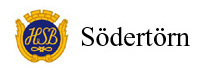 Fastställd Budget 2022 i tusental krBudgeten innehåller höjning av lägenhetsavgifter 4%, Parkering 4%, Garage 2% Samt elavgifter med 25 öre/kwhVår tomträttsavgift (markhyran) kommer troligen att öka med runt 60% 2023 från 885 000 kr till 1 416 000. Förhandling med kommunen sker 2022. Beräknat underhåll enligt plan  2022 	         2023	                   2024             3 203 000 kr           1 360 000 kr        3 374 000 krDetta gör att vi måste bygga upp vår underhållsfond och börja spara till TomträttenHar du frågor maila till Bosse Handstedt (bossehdt@gmail,com) eller lägg ett brev i postlådan Tbv 40. Svar returneras så snart vi hinner samt läggs på hemsidan. Svar på epost skickas till avsändaren och hemsidan.Budget Budget Bland annati 1 000-tals kr20212022Rörelseintäkter20 819 kr21 675krPersonalkostnader-524 kr-448 krFastighetsskötsel och städ-2 358 kr-2 790 kr Även trädgårdsskötselReparationer/serviceavtal-801 kr-800 krTaxebundna utgifter-7 467 kr-7 502 krel, värme vatten  mmÖvriga utgifter-1 632 kr-1 638 krförs. Tomthyra  kabel TVFörvaltningskostnader-898 kr-887 krÖvrig drift-621 kr-579 krPlanerat underhåll-296 kr-1 859 krVentilation, vitvaror mmFastighetsskatt-447 kr-468 krAvskrivningar-4 205 kr-4 059 krResultat före finanskostn.1 571 kr646 krFinansiella poster-1 342 kr-998 krRäntor avbetalningÅrets resultat228 kr-353 krResultatdispositionAvsättning till UH-fond0 kr-3 298 krAvlyft ifrån UH-fond296 kr1 859 krResultat 524 kr-1 791 kr